Priorities for the WeekWeekly Calendar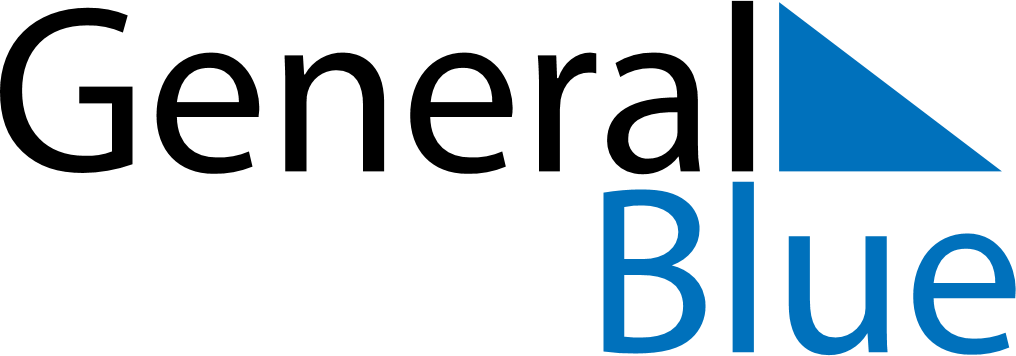 June 29, 2025 - July 5, 2025Weekly CalendarJune 29, 2025 - July 5, 2025Weekly CalendarJune 29, 2025 - July 5, 2025Weekly CalendarJune 29, 2025 - July 5, 2025Weekly CalendarJune 29, 2025 - July 5, 2025Weekly CalendarJune 29, 2025 - July 5, 2025Weekly CalendarJune 29, 2025 - July 5, 2025Weekly CalendarJune 29, 2025 - July 5, 2025SUNJun 29MONJun 30TUEJul 01WEDJul 02THUJul 03FRIJul 04SATJul 056 AM7 AM8 AM9 AM10 AM11 AM12 PM1 PM2 PM3 PM4 PM5 PM6 PM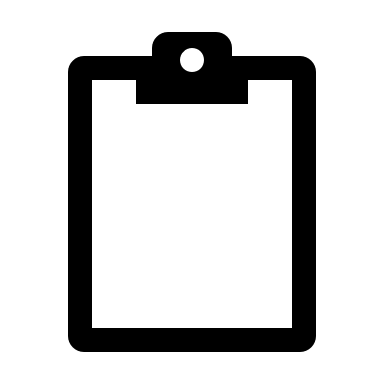 